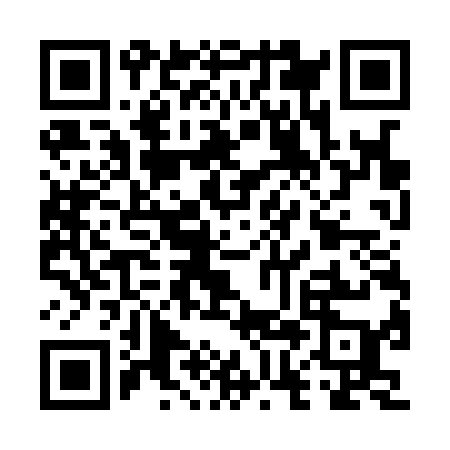 Ramadan times for Azulauke, LithuaniaMon 11 Mar 2024 - Wed 10 Apr 2024High Latitude Method: Angle Based RulePrayer Calculation Method: Muslim World LeagueAsar Calculation Method: HanafiPrayer times provided by https://www.salahtimes.comDateDayFajrSuhurSunriseDhuhrAsrIftarMaghribIsha11Mon4:424:426:4312:284:156:156:158:0912Tue4:394:396:4012:284:176:176:178:1113Wed4:364:366:3812:284:196:196:198:1414Thu4:334:336:3512:284:206:216:218:1615Fri4:314:316:3312:274:226:236:238:1816Sat4:284:286:3012:274:246:256:258:2017Sun4:254:256:2812:274:256:276:278:2318Mon4:224:226:2512:274:276:296:298:2519Tue4:194:196:2312:264:286:316:318:2720Wed4:164:166:2012:264:306:336:338:2921Thu4:134:136:1812:264:316:356:358:3222Fri4:104:106:1512:254:336:376:378:3423Sat4:074:076:1212:254:346:396:398:3724Sun4:044:046:1012:254:366:416:418:3925Mon4:014:016:0712:244:376:436:438:4126Tue3:583:586:0512:244:396:456:458:4427Wed3:553:556:0212:244:406:476:478:4628Thu3:523:526:0012:244:426:486:488:4929Fri3:483:485:5712:234:436:506:508:5130Sat3:453:455:5512:234:456:526:528:5431Sun4:424:426:521:235:467:547:549:561Mon4:394:396:501:225:487:567:569:592Tue4:354:356:471:225:497:587:5810:023Wed4:324:326:451:225:518:008:0010:044Thu4:284:286:421:215:528:028:0210:075Fri4:254:256:401:215:538:048:0410:106Sat4:224:226:371:215:558:068:0610:137Sun4:184:186:351:215:568:088:0810:158Mon4:154:156:321:205:588:108:1010:189Tue4:114:116:301:205:598:128:1210:2110Wed4:074:076:271:206:008:148:1410:24